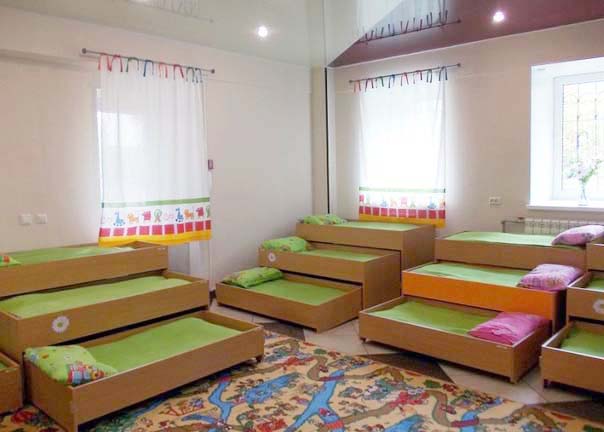 Що в майбутньому…..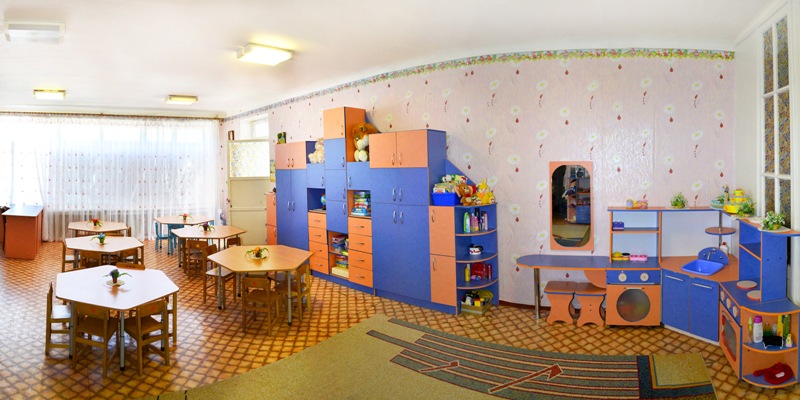 